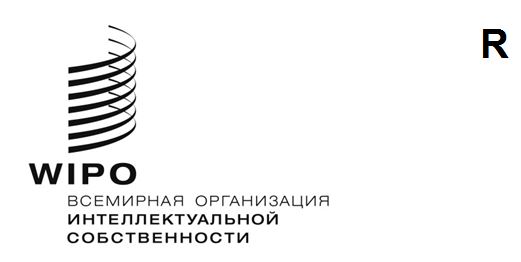 PCT/WG/15/12Оригинал:  английскийдата: 9 сентября 2022 годаРабочая группа по Договору о патентной кооперации (PCT)Пятнадцатая сессияЖенева, 3–7 октября 2022 годацелевая группа по минимуму документации PCT: отчет о ходе работы и продление мандатаДокумент подготовлен Европейским патентным ведомством и Соединенными Штатами АмерикирезюмеВ настоящем документе представлена ​​обновленная информация о работе Целевой группы по минимуму документации РСТ («Целевая группа»), возглавляемой Европейским патентным ведомством (ЕПВ) и Ведомством США по патентам и товарным знакам (ВПТЗ США). После обсуждений на четвертом заседании Целевой группы (13–17 декабря 2021 года) и на двадцать девятой сессии Заседания Международных органов (ЗМО) в рамках РСТ (20–22 июня 2022 года) ЕПВ и Соединенные Штаты Америки представили Рабочей группе по РСТ предложения о внесении поправок в Инструкцию к РСТ и изменений в Административную инструкцию (см. документ PCT/WG/15/11).В целях облегчения перехода к предлагаемым требованиям в отношении минимума документации РСТ в настоящем документе предлагается продлить мандат Целевой группы и создать постоянную Целевую группу, которая начнет работу, когда вступят в силу пересмотренные требования, с тем чтобы наблюдать за их применением. Предлагаемая постоянная Целевая группа также будет заниматься вопросами, не связанными с патентной литературой, включая будущие пересмотры перечня вопросов, согласованных в соответствии с правилом 34.1(b)(iii).история вопросаВ 2005 года ЗМО приняло решение создать Целевую группу для всестороннего рассмотрения минимума документации РСТ. Целевой группе было поручено рассмотреть вопросы, касающиеся как патентной документации, так и непатентной литературы, включая базы данных традиционных знаний (документ PCT/MIA/11/14). Однако по ряду причин процесс затормозился на несколько лет.  В январе 2016 году ЗМО удалось достичь консенсуса относительно возобновления деятельности Целевой группы, и Международное бюро предложило одному из Международных поисковых органов (МПО) взять на себя функции руководителя Целевой группы.  В феврале 2016 года ЕПВ дало положительный ответ на предложение Международного бюро, после чего деятельность Целевой группы возобновилась под руководством этого ведомства.Мандат Целевой группы (см. пункт 9 документа PCT/WG/9/22), принятый к сведению Рабочей группой по PCT в мае 2016 года, был сформулирован следующим образом:уточнить объем действующего минимума документации РСТ, исходя из того, что Справочник ВОИС по информации и документации в области промышленной собственности устарел, определение и объем патентной литературы в последний раз пересматривались в ноябре 2001 года, а определение и объем непатентной литературы – в феврале 2010 года;подготовить приемлемые для национальных ведомств рекомендации и проекты стандартов, представляющиеся обоснованными для национальных ведомств, позволяющие включать национальные фонды в состав минимума документации РСТ и дающие Международным органам и провайдерам баз данных возможность загружать необходимую информацию своевременно, надежно и без затруднений. Необходимо также проанализировать вопрос о том, должны ли входить в состав минимума документации сведения о полезных моделях;внести предложения в отношении четко определенных компонентов патентных данных, которые должны присутствовать во всех патентных фондах, входящих в перечень минимума документации РСТ (например, библиографических данных, рефератов, полного текста, факсимильных изображений, классификационных данных), а также критериев качества и распространения, которым должны соответствовать такие данные, в интересах расширения возможностей поиска и облегчения обмена данными между патентными ведомствами и коммерческими провайдерами баз данных;определить критерии, которые должны соблюдаться при оценке правомерности включения того или иного фонда патентной документации в состав минимума документации РСТ, а также объем, в который, как ожидается, Органы будут включать и по которому будут проводить поиск  документов, существующих на других языках или содержащие технические сведения, эквивалентные сведениям, уже раскрытым в других патентных документах;повысить доступность технической информации, содержащейся в патентных документах, с точки зрения технического и лингвистического охвата документации и возможностей поиска содержащейся в ней информации.  Это позволит дополнительно повысить качество международного поиска и расширить возможности доступа третьих лиц к патентной информации;сформулировать рекомендации и предложить механизмы анализа и ведения сегмента непатентной литературы в составе минимума документации PCT, принимая во внимание такие соображения, как:реальный доступ к периодическим изданиям, в том числе их наличие в электронной форме;спектр технических областей, охватываемых периодическими изданиями;условия доступа к периодическим изданиям, включая стоимость и возможность поиска по тексту.рекомендовать критерии включения непатентной литературы в состав минимума документации РСТ, в частности условия включения информации, основанной на традиционных знаниях. Кроме того, Целевая группа должна провести работу с индийскими компетентными органами после получения их пересмотренных подробных предложений о включении в состав минимума документации РСТ базы данных ЦБТЗ.В целях эффективности в плане работы, утвержденном МВД в начале 2017 года, перечисленные выше задачи сгруппированы следующим образом (приложение к документу PCT/MIA/24/4):задача A: составить обновленный перечень патентной литературы и частей непатентной литературы, которые в настоящее время должны быть частью минимума документации РСТ;задача B: рекомендовать критерии и стандарты, которым должен соответствовать национальный патентный фонд, включаемый в состав минимума документации РСТ;задача C: внести предложения относительно необходимости наличия в патентных фондах, входящих в состав минимума документации РСТ, четко определенных библиографических и текстовых компонентов патентных данных;задача D: рекомендовать критерии и стандарты, которые будут использоваться для анализа, пополнения и ведения фондов непатентной литературы и источников информации, основанных на традиционных знаниях, и затем, на основе критериев, которые будут приняты, дать оценку пересмотренного предложения индийских компетентных органов в отношении индийской цифровой библиотеки традиционных знаний.Как правило, Целевая группа проводит свою работу с использованием электронного форума ВОИС (“the Wiki”). Кроме того, когда это считается необходимым для ускорения прогресса в обсуждениях, Целевая группа проводит совещания как в очном, так и в виртуальном формате. Вопросы достижения целей А, В и С обсуждаются под руководством ЕПВ, а вопросы достижения цели D – под руководством ВПТЗ США.текущая ситуацияОбсуждение вопросов достижения цели А было успешно завершено к концу 2017 года, т.е. когда члены Целевой группы утвердили обновленный перечень текущего минимума документации РСТ. Обновленный перечень как патентной, так и непатентной литературы, входящей в состав действующего минимума документации РСТ, опубликован на веб-сайте ВОИС, а обновленный перечень патентной литературы должен быть опубликован в скором времени. Начиная с 2018 года Целевая группа работает над достижением целей B, C и D, проводя раунды обсуждений в Wiki-форуме.Что касается целей B и С, то первый раунд обсуждения был посвящен рассмотрению двух основных вопросов:Первый вопрос касается языковых критериев, которые в настоящее время предусмотрены правилом 34.1 Инструкции, и в связи с которыми возникает следующая ситуация:национальные патентные фонды некоторых МПО не входят в состав минимума документации PCT;содержание минимума документации PCT различается в зависимости от официального языка (языков) того или иного МПО и наличия рефератов на английском языке; и патентная литература, входящая в состав минимума документации PCT, ограничена патентными документами, опубликованными на ограниченном количестве языков.Второй вопрос касается полезных моделей. В настоящее время в тексте правила 34.1 Инструкции в качестве документов, входящих в состав минимума документации PCT, конкретно упоминаются регистрационные сертификаты на полезные модели Франции, но не упоминается ряд других значимых коллекций полезных моделей, которые являются важными источниками соответствующей информации об известном уровне техники.Вскоре после этого проведенные обсуждения выявили необходимость внесения поправок в правила 34 и 36 Инструкции к PCT и то, что такие изменения правил должны сопровождаться новыми положениями Административной инструкции РСТ, касающимися технических критериев.Со времени своего первого заседания (21-22 мая 2019 года) Целевая группа обсудила предложения по поправкам к Правилам, представленные ЕПВ. Четвертое заседание Целевой группы состоялось в формате видеоконференции 13-17 декабря 2021 года (по два часа каждый день). На этом заседании Целевая группа одобрила пересмотренные предложения и договоренность в отношении толкования предлагаемого правила 36 в принципе. Было также принято решение продолжить уточнение некоторых аспектов формулировки через Wiki (см. пункты 85 и 86 документа PCT/MD/4/5/REV, приложенного к документу PCT/MIA/29/4). На двадцать девятой сессии ЗМО (20–22 июня 2022 года) ЕПВ и ВПТЗ США сообщили о достигнутом прогрессе (документ PCT/MIA/29/4), а ЕПВ представило пересмотренные предложения по поправкам к Правилам и указанную договоренность в отношении правила 36 (документ PCT/MIA/29/5 и приложения I и II к нему). ЗМО обсудило документы PCT/MIA/29/4 и PCT/MIA/29/5 (см. пункты 43–51 документа PCT/MIA/29/10 и, в частности, пункты 47–49 в отношении предложений по поправкам к Правилам). Органы в целом одобрили эти предложения. В результате ЕПВ теперь может представить в приложениях I и II к документу PCT/WG/15/11 окончательные предложения по поправкам к правилам 34, 36 и 63, а также предлагаемую договоренность, которая может быть принята с указанными поправками.Что касается технических требований и требований в отношении доступности в соответствии с целями B и C, то на своем первом заседании Целевая группа рассмотрела предложения о расширении формата ведомственного досье в соответствии со стандартом ST.37, чтобы приспособить его для указания четко определенных библиографических и текстовых компонентов патентных данных, которые должны присутствовать в патентных фондах, входящих в минимум документации РСТ. Во время второго заседания Целевая группа сосредоточила внимание на вопросе о последней дате, с наступлением которой предлагаемые технические требования и требования в отношении доступности, в частности доступности патентных данных в машиночитаемой форме с возможностью текстового поиска, должны стать обязательными. На своем третьем заседании Целевая группа добилась значительного прогресса по обоим аспектам и в связи с этим поручила ЕПВ подготовить проект текста новых положений Административной инструкции РСТ, в котором изложены технические требования и требования в отношении доступности патентной документации, входящей в состав минимума документации РСТ.На своем четвертом заседании Целевая группа обсудила предложения по проекту Административной инструкции РСТ. На этом заседании был достигнут определенный прогресс. В частности, был достигнут консенсус в отношении предложенной даты, 1 января 1991 года (пункты 16 и 37 документа PCT/MD/4/5/REV). В ответ на просьбу одной из делегаций поддержать внедрение новой системы Председатель признал важность поддержки всего сообщества Международных органов и патентных ведомств, чья патентная документация включена в минимум документации РСТ, для обеспечения плавного перехода. В этой связи Председатель предложил в качестве одного из вариантов предпринять следующие действия:продлить мандат нынешней Целевой группы до момента фактического вступления в силу пересмотренных правил 34 и 36 и соответствующих Административных инструкций, поручив ей выполнение следующих дополнительных функций:разработка рекомендаций для ведомств и содействие обеспечению ими технической готовности к дате вступления в силу новой нормативно-правовой базы в отношении всех заявок, опубликованных, начиная с указанной даты вступления в силу, и согласование дорожной карты для оказания поддержки ведомствам в соблюдении технических требований, начиная с даты их вступления в силу в течение срока продолжительностью 10 лет; а такжеобеспечить, чтобы реализация согласованной дорожной карты была включена в круг обязанностей (будущей) постоянной Целевой группы по минимуму документации РСТ в рамках ЗМО РСТ, которая начнет свою работу после вступления в силу нового свода Административных инструкций (пункт 32 документа PCT/MD/4/5/REV).Вышеупомянутое предложение было размещено на странице вики-форума для дальнейшего обсуждения и одобрено Целевой группой.После своего четвертого заседания Целевая группа обсудила на вики-форуме доработанную версию проекта положений Административной инструкции к РСТ. На двадцать девятой сессии ЗМО ЕПВ представило пересмотренные предложения по положениям Административной инструкции к РСТ, имеющим отношение к патентной литературе, являющейся частью минимума документации РСТ (документ PCT/MIA/29/5 и приложение III к нему). МВД обсудило эти предложения, и Органы в целом поддержали их. Несколько Органов представили следующие комментарии (см. пункты 50(a) и (b) документа PCT/MIA/29/10):один из Органов счел, что включение информации, указанной в пункте 5(e), в предлагаемое новое приложение Н к Административной инструкции должно быть факультативным, как это было предусмотрено стандартом ВОИС ST.37. ЕПВ выразило готовность сотрудничать с этим органом для рассмотрения соответствующих вопросов, отметив, однако, что без включения данных в пункт 5(e) полезная информация о возможности текстового поиска по патентам будет утрачена;в отношении условий использования данных о патентах и полезных моделях, предоставляемых Международным органам в соответствии с пунктом 20, один Орган подчеркнул важность согласия поставщика данных перед любым обменом, помимо того, который требуется для проведения патентного поиска и предоставления копий цитируемых документов в рамках РСТ. Другой Орган хотел бы, чтобы такие данные публиковались в базе данных PATENTSCOPE, поскольку это обеспечит заявителям и национальным ведомствам наличие единого источника и единого интерфейса для доступа к данным минимальной документации РСТ.Как было согласовано на последнем заседании ЗМО, ЕПВ рассмотрело два упомянутых выше комментария и дополнительно проконсультировалось с Целевой группой по этому вопросу через вики. В результате ЕПВ теперь может представить соответствующее окончательное предложение по новому приложению H в приложении III к документу PCT/WG/15/11.Что касается цели D, то со времени своего второго заседания, состоявшегося 7-11 декабря 2020 года, Целевая группа обсуждает предложения ВПТЗ США в отношении критериев обзора непатентной литературы (НПЛ) и сведений об известном уровне техники, основанных на традиционных знаниях. В частности, выдвинуты предложения в отношении процедуры и критериев, в соответствии с которыми НПЛ, в том числе информация об известном уровне техники, основанная на традиционных знаниях, может включаться в перечень, а также того, как этот перечень может обновляться с течением времени.На четвертом заседании Целевая группа обсудила требования к ресурсам, обеспечивающим поисковый интерфейс, которые должны быть доступными для организаций и общественности в электронном виде, а также предложение о создании Целевой группы в качестве постоянно действующего Органа (пункты 40–70 документа PCT/MD/4/5/REV). Что касается непатентной литературы, помимо ресурсов в виде традиционных знаний, Целевая группа достигла консенсуса по всем техническим аспектам. Целевая группа предложила ВПТЗ США оформить предложения по непатентной литературе в качестве проекта положений Административной инструкции РСТ и вместе с ЕПВ разработать совместный документ, содержащий все предлагаемые изменения к Административной инструкции (пункты 51, 52 и 70 документа PCT/MD/4/5/REV).Кроме того, что касается традиционных знаний, то Индийское патентное ведомство напомнило об уникальности и сложности этих ресурсов и о том, что они не всегда являются общедоступными в электронной форме. Индийское патентное ведомство также напомнило, что оно просит включить всю базу данных Цифровой библиотеки традиционных знаний Индии в минимум документации РСТ. Индийское патентное ведомство подчеркнуло, что критерии оценки ресурсов традиционных знаний должны отличаться от критериев в отношении классической непатентной литературы, и пояснило, что оно требует особого отношения не к базе данных цифровой библиотеки традиционных знаний, а к ресурсам в виде традиционных знаний в целом (пункты 44 и 67 документа PCT/MD/4/5/REV). Индийское патентное ведомство далее отметило, что «обсуждения в Межправительственном комитете ВОИС по интеллектуальной собственности, генетическим ресурсам, традиционным знаниям и фольклору (МКГР), в ходе которых рассматривался особый характер ресурсов в виде традиционных знаний, будут иметь большое значение для текущих дискуссий, и высказало мнение, что до тех пор, пока МКГР не сможет принять решение по данному вопросу, предлагаемые критерии могут применяться только к современной научно-технической литературе с должным обеспечением оценки ресурсов в виде традиционных знаний иным образом» (пункт 44 документа PCT/MD/4/5/REV).ВПТЗ США подчеркнуло, что МКГР пока не предоставил ресурсам в виде традиционных знаний особый статус. Кроме того, ВПТЗ США напомнило о своей твердой позиции в отношении того, что все, что содержится в минимуме документации РСТ, также должно быть общедоступным. ВПТЗ США предложило, чтобы, если МКГР решит, что ресурсам традиционных знаний должен быть предоставлен особый статус, Целевая группа могла пересмотреть соответствующие критерии. Было отмечено, что все члены Целевой группы, за исключением Индийского патентного ведомства, похоже, согласны с концепцией равной доступности ресурсов для МПО и общественности. ВПТЗ США отметило, что позиция Индийского патентного ведомства, согласно которой предлагаемые критерии не могут применяться к ресурсам в виде традиционных знаний в целом, будет означать, что с традиционными знаниями следует обращаться иначе, чем с другой информацией об известном уровне техники, и указало, что такая позиция не была согласована международным сообществом ИС в целом (пункты 45 и 69 документа PCT/MD/4/5/REV).По завершении четвертого заседания Целевой группы ВПТЗ США официально оформило предложения в виде проектов положений Административной инструкции к РСТ и представило их ЗМО на его двадцать девятой сессии (документ PCT/MIA/29/5 и приложение III к нему).На этой сессии ЗМО ВПТЗ США сообщило, что по результатам недавних обсуждений с участием ВПТЗ США и Индийского патентного ведомства ВПТЗ США предложило добавить в Административную инструкцию дополнительный пункт, посвященный непатентной литературе по традиционным знаниям (см. пункт 45 документа PCT/MIA/29/10). На этой сессии Индийское патентное ведомство заявило, что оно представит свои более взвешенные мнения по этому пункту в такие сроки, чтобы можно было попытаться принять по нему окончательное решение до следующего заседания Целевой группы РСТ по минимуму документации, запланированного на ноябрь 2022 года (пункт 46 документа PCT/MIA/29/10).ЗМО обсудило предложения, представленные ВПТЗ США. Было решено, что необходимо уточнить средства предоставления доступа к непатентной литературе, требуемые в пункте 23 предлагаемого нового приложения H к Административной инструкции, и полнотекстовый доступ к статьям, предусмотренный в пункте 38 предлагаемого нового Приложения H. Было указано, что термины «цифровой формат» и «полнотекстовый доступ» прямо не говорят о необходимости онлайн-доступа. ВПТЗ США выразило готовность пересмотреть указанные пункты.Как было согласовано на этой сессии ЗМО, после того как были приняты во внимание полученные комментарии и проведены дополнительные консультации с Целевой группой через вики, Соединенные Штаты Америки теперь могут представить соответствующее окончательное предложение по приложению H в приложении III к документу PCT/WG/15/11.Предлагаемые поправки к Инструкции к РСТ и изменения к Административной инструкции, упомянутые выше, указаны в документе PCT/WG/15/11 с целью представления предлагаемых поправок к Правилам Ассамблее РСТ в 2023 году. Если Рабочая группа согласится представить предложения Ассамблее РСТ, их запланированное вступление в силу должно состояться 1 января 2026 года, чтобы их можно было учесть в ходе следующего раунда переназначения Международных органов.Следующее заседание Целевой группы предварительно планируется провести 14-18 ноября 2022 года в формате видеоконференции (по два часа каждый день).продление мандата целевой группыКак было предложено Председателем на четвертом заседании Целевой группы и одобрено Целевой группой через вики, ЗМО на своей двадцать девятой сессии постановило продлить мандат нынешней Целевой группы, чтобы облегчить переход к новым требованиям (пункт 51(c) документа PCT/MIA/29/10). В частности, было принято решение расширить мандат Целевой группы, упомянутый в пункте 4 выше, включив в него следующие задачи:направлять и поддерживать ведомства в обеспечении технической готовности к дате вступления в силу измененного определения минимума документации РСТ, чтобы обеспечить доступность в соответствии с техническими требованиями и требованиями в отношении доступности всех патентных документов и, где это применимо, документов, касающиеся полезных моделей, опубликованных не раньше указанной даты вступления в силу;согласовать дорожную карту для оказания поддержки ведомствам в соблюдении технических требований в течение 10 лет, начиная с даты вступления в силу измененного определения минимума документации PCT, с тем чтобы обеспечить доступность всех патентных документов и, где это применимо, документов, касающихся полезных моделей, опубликованных не раньше указанной даты и не позже даты вступления в силу;oбеспечить, чтобы реализация согласованной дорожной карты была частью мандата (будущей) постоянной Целевой группы по минимуму документации PCT в рамках ЗМО PCT, которая начнет свою работу после вступления в силу поправок и Инструкции и новых положений Административной инструкции, касающихся минимума документации РСТ.В качестве следующего шага на последней сессии ЗМО было рекомендовано создать постоянную Целевую группу по минимуму документации РСТ, которая начнет свою работу после вступления в силу пересмотренных Правил и Административной инструкции. Эта Целевая группа будет следить за реализацией упомянутой выше дорожной карты в порядке содействия переходу к новым требованиям, а также заниматься вопросами, не связанными с патентной литературой (в отношении последнего см. документ PCT/WG/15/11).Рабочей группе предлагается принять к сведению содержание настоящего документа.[Конец документа]